Environmental management accounting Organisations are becoming increasingly aware of the environmental implications of their actions. Drawbacks of traditional management accounting Management accounts provide us with an analysis of the performance of the business.  However, traditional accounting systems are unable to deal adequately with environmental costs. As a result, managers are unaware of these costs and have no information with which to manage or reduce them. 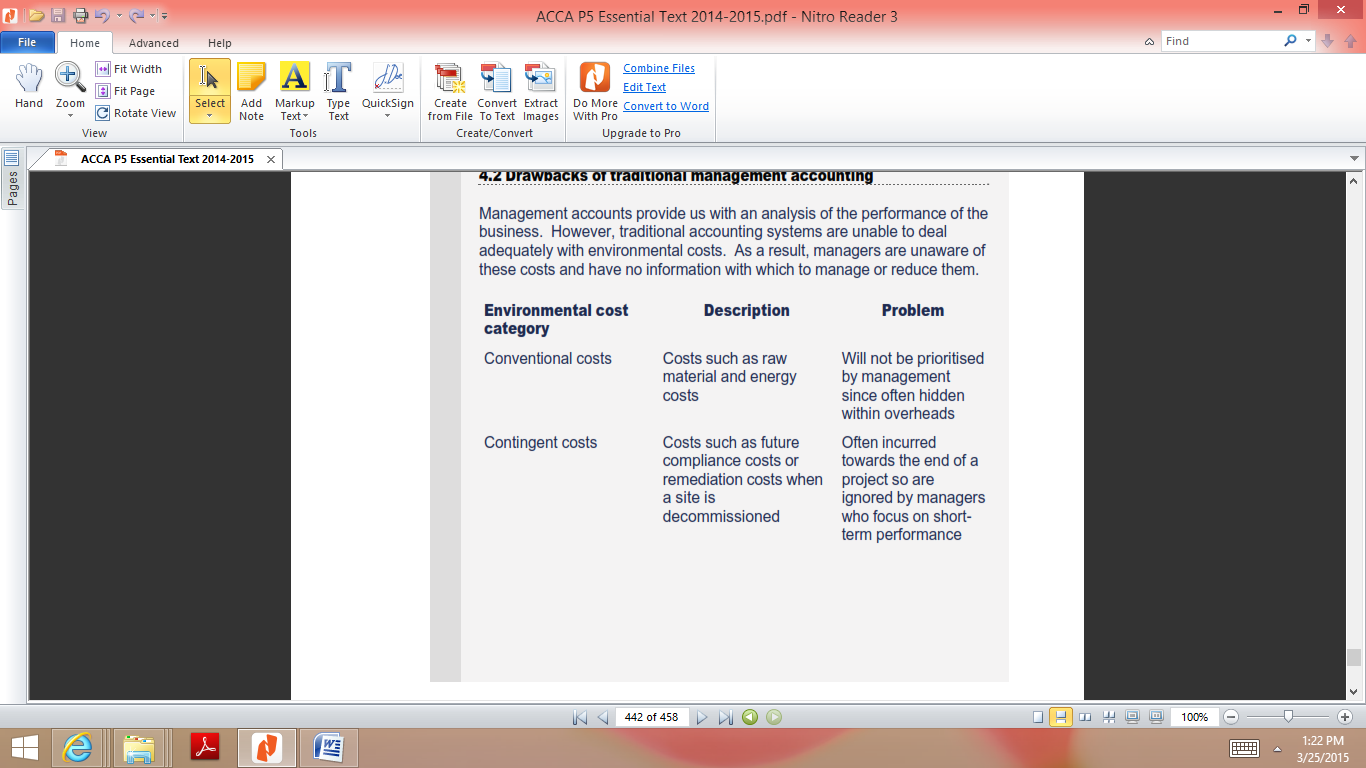 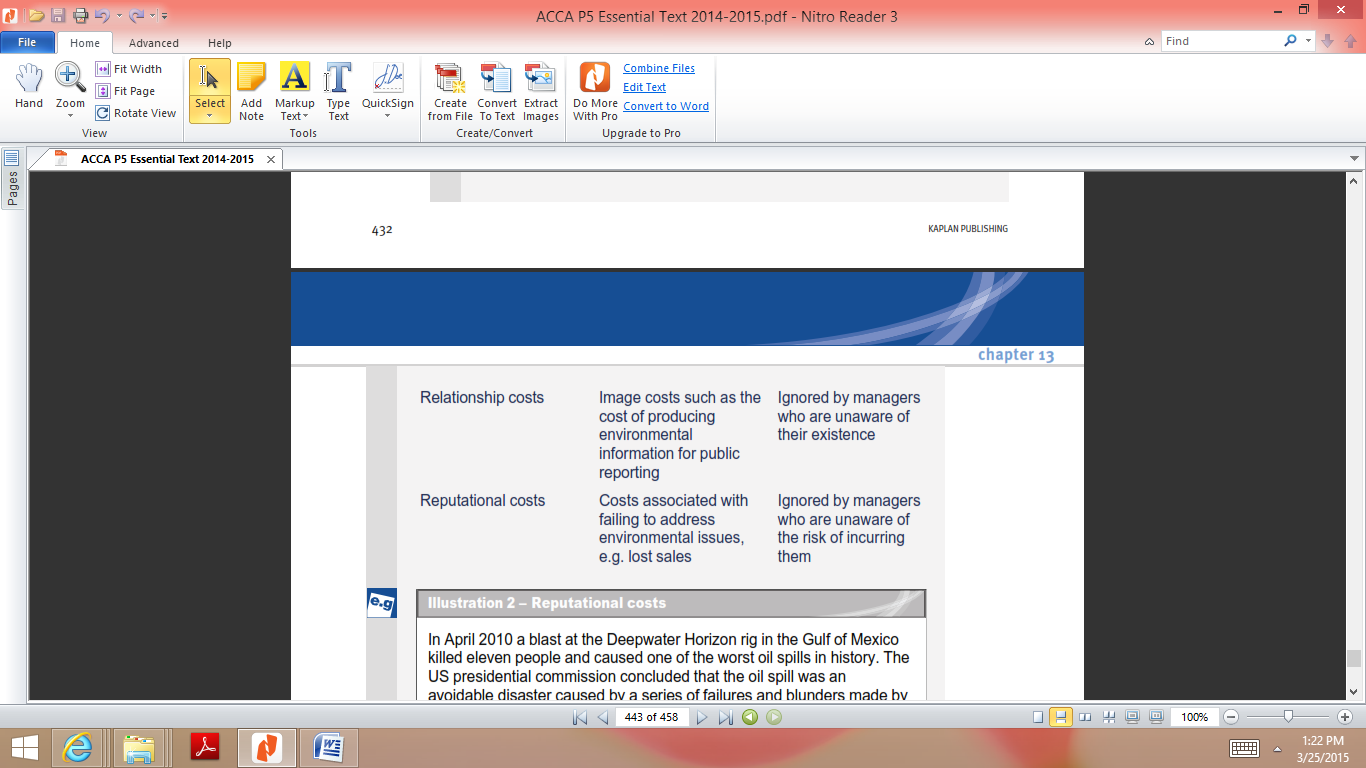 Using environmental management accounting to address these problems To ensure that environmental costs are fully considered and to improve the environmental performance of an organisation, a new technique called environmental management accounting (EMA) has been introduced.  EMA: • identifies and estimates the costs of environment­related activities and seeks to control these costs• identifies and separately monitors the usage and cost of resources such as water, electricity and fuel and    enables these costs to be reduced• ensures environmental considerations form a part of capital investment decisions• assesses the likelihood and impact of environmental risks• includes environment­related indicators as part of routine performance monitoring• benchmarks activities against environmental best practice.In summary, the focus of EMA is not all on financial costs but it also considers the environmental cost or benefit of any decisions made.  EMA techniques  Four key techniques exist.  The techniques can assist an organisation in improving its performance.  They are not mutually exclusive. Activity­based costing (ABC) - ABC distinguishes between: • environment­related costs which can be attributed directly to a cost centre, e.g. a waste filtration plant, and• environment­driven costs which are generally hidden in overheads.Input/output analysis This technique compares the physical quantities input into a process and compares this with the output quantities.  The physical quantities can be translated into monetary terms. Flow cost accounting This is associated with input/output analysis since it looks at the physical quantities of material involved in different processes.  The aim is to reduce the quantities of material and hence the cost. Lifecycle costing Lifecycle costing considers the costs and revenues of a product over its whole life rather than one accounting period.  Therefore, the full environmental cost of producing a product will be taken into account.  In order to reduce lifecycle costs an organisation may adopt a TQM approach. Note: The benefit of each of the techniques must be weighed against the cost of providing the additional information. 